Dzień Dobry! Witamy po Świętach!Wtorek 14.04.20201.W święta na pewno jedliście sporo smakołyków, zacznijmy więc ten dzień od ruchu.https://www.youtube.com/watch?v=InxomdEHL8M2. ,, W magicznym zielonym świecie’’:- rozwiąż zagadkę:,, Taki kolor mają liście,   taki kolor trawa ma.   Taki kolor ma też światło,   gdy po pasach idę ja.”Zamknij oczy i przypomnij sobie wszystkie: rzeczy, rośliny, zwierzęta całe zielone – wymień je. Wiosną największe tereny zielone, to lasy i łąki.3.,, Zielony obrazek’’- przygotuj materiały plastyczne, wszystkie w kolorze zielonymnp. kredki w różnych odcieniach zieleni, papier kolorowy, wycinankowy, bibułę, papierki itp.Wykonaj zielony obrazek wg własnego pomysłu.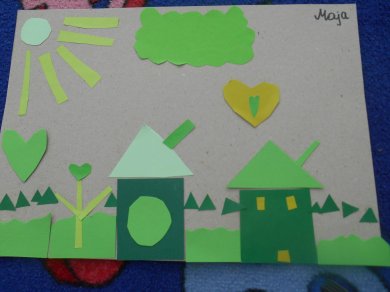 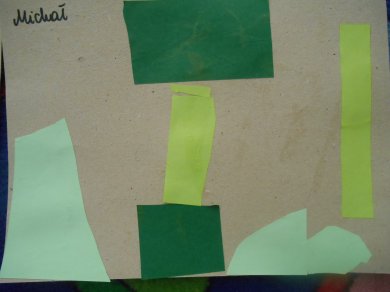 https://przedszkole.uni.lodz.pl/12619-rodzina-barw-zielonych-warsztaty-plastyczne/4. ,,Zabawa w zielone’’R. pyta: grasz w zielone?D. odpowiada: gramR. Masz zielone?D. mamPo skończonej rymowance wskaż cokolwiek w kolorze zielonym.Zabawę można powtarzać wskazując za każdym razem inną rzecz.5. Dzieci zainteresowane .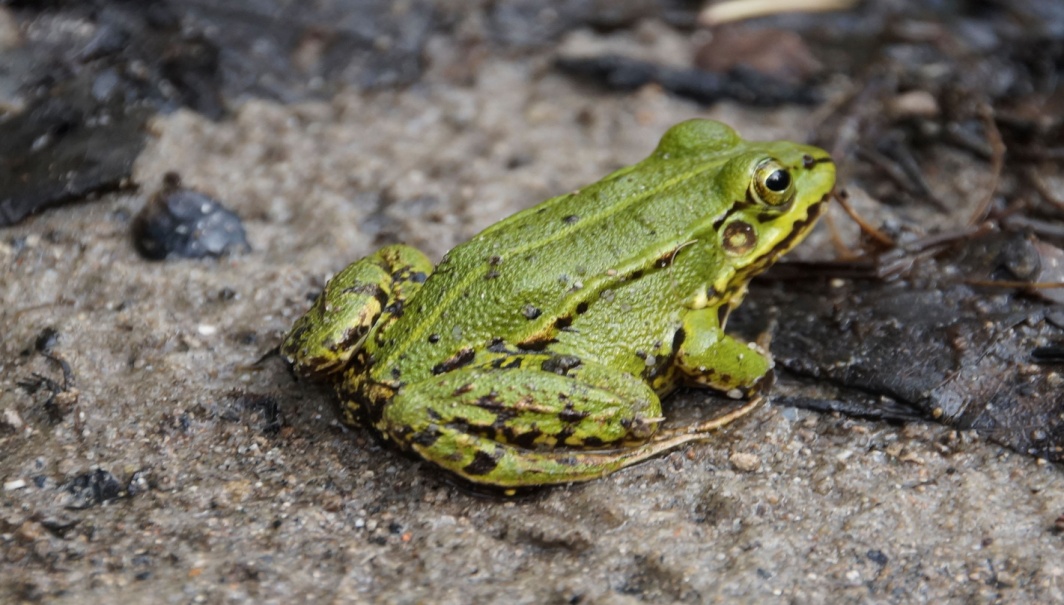 Jaką głoskę słychać na początku w nazwie tego zwierzątka ?Przyjrzyj się uważnie literce ż. Jeśli masz możliwość wydrukuj i pokoloruj kartę.http://bystredziecko.pl/karty-pracy/nauka-pisania/2/nauka-pisania-z-kropka-zolw.pdf6. Karta pracy B: str. 60, 61